All My SonsExam Revision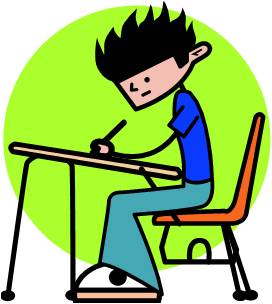 Basic Essay PlansWriting an Essay on ThemeThere are various themes in the play which you can discuss, all of which are explored through the conflict between Joe and Chris. Use the notes on theme you have been given and decide which ones best fit the question you are being asked. Consider:The frailty of the American DreamSocial responsibilityDisillusionmentWar and those who profit and are damaged by itDenial (you will need to discuss Kate here too)Look over your quotations and analysis and decide which ones would be best for an essay on theme. The essay you wrote on 'conflict' will help here.Look at the Past Papers in your red handbook to get an idea of the kind of questions which ask you to focus specifically on theme or conflict, and think about how you would plan such an essay.Consider the following basic plan for an essay on theme. You will need to ensure that you focus clearly on whatever the question asks of you, so your essay may not follow this exact structure:Writing an Essay on Turning PointThe turning point is extremely important in the play. Tension has been building for some time, and comes to a head with Kate's loaded words: "Your brother's alive, darling, because if he's dead your father killed him."In any essay, you will focus on this at some point, but if the question asks you specifically about the turning point, then that must be your focus immediately. You should then discuss the lead up to and aftermath of this crisis point, and never lose your focus on it.You also need to consider themes in your essay, so you need to consider which ones your essay will focus on, and make sure you discuss these in depth:The frailty of the American DreamSocial responsibilityDisillusionmentWar and those who profit and are damaged by itDenial (you will need to discuss Kate here too)Consider the following as a basic essay plan on turning pointWriting an Essay on EndingThe ending of the play is extremely important, as it provides a resolution to the conflict. In any essay, you will discuss this, but is an essay asks you specifically about the ending of the play, then this must be your focus immediately. You should discuss the tragedy of the ending, and then focus on what has led up to this point, always keeping the end as your focus.You also need to consider themes in your essay, so you need to consider which ones your essay will focus on, and make sure you discuss these in depth:The frailty of the American DreamSocial responsibilityDisillusionmentWar and those who profit and are damaged by itDenial (you will need to discuss Kate here too)Consider the following as a basic essay plan on turning pointWriting an Essay on CharacterAny essay which you write will focus on character, and will be specific to the question which you are asked.You also need to consider themes in your essay, as Miller explores these through characters and the conflicts which arise between them. You need to consider which ones your essay will focus on, and make sure you discuss these in depth:The frailty of the American DreamSocial responsibilityDisillusionmentWar and those who profit and are damaged by itDenial (you will need to discuss Kate here too)There is no basic plan as such for a characterisation question; this will depend on what the question asks, but you will likely focus on at least some of the following:Joe's inability to understand his responsibility for others outside his family. This is the fatal flaw which causes the breakup of his family and eventual suicide.Chris's idealistic views of the world which are crushed by his father's actions.Kate's denial of Larry's death and attempts to cover up Joe's crime.Jim and Sue Bayliss's views of the family (this links to the views of the community and the theme of disillusionment.)If writing about Joe or Chris, which is most likely, you will need to focus more on the character which fits the question, and give more quotations and analysis for this, but you must also discuss this character's relationship with the other, so discuss them too.